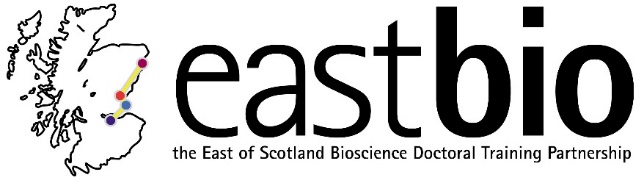 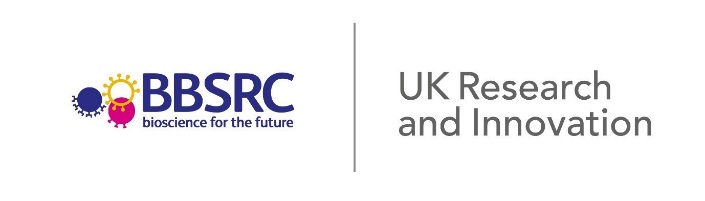 EASTBIO Transferable skills 2018-19Science Communication (for second-year EASTBIO students only - max 41)"Telling Tales: The Importance of Narrative in Science”Training leader: Dr Jonathan Pettitt (University of Aberdeen)Date: Wednesday 13 March 2019, 9:30 (10:00 start)–17:00Venue: Dalhousie Building, Room 2S15, DundeeSummary: An under-appreciated aspect of science communication, regardless of the audience, is the importance of story-telling. The data rarely “speak for themselves”. Through a series of exercises, we will explore how to build a narrative thread, based on features common to all stories. These techniques will help make your talks clearer, more accessible and more engaging.Suggested schedule:9:30: Coffee/tea on arrival10:00: Start of workshop13:00: Lunch15:30: Coffee/tea break17:00: End of workshopIf you have any queries, please email EASTBIO at enquiries@eastscotbiodtp.ac.uk.